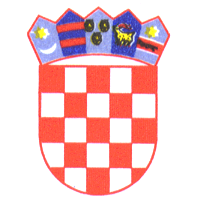 REPUBLIKA HRVATSKA ISTARSKA ŽUPANIJAGRAD BUZETUpravni odjel za financije i gospodarstvoKlasa: 400-01/22-01/5Urbroj: 2163-3-06-01-22-1Buzet, 15. veljače 2022.JLS – GRAD BUZET				Razina: 22, Razdjel: 000							Matični broj: 02545853							RKP: 36241							Djelatnost: 8411							OIB:77489969256IBAN: HR3424020061804300005 BILJEŠKEza razdoblje od 01. siječnja do 31. prosinca  2021. godineOBRAZLOŽENJE UZ FINANCIJSKE  IZVJEŠTAJE PRORAČUNA GRADA BUZETA ZA 2021. GODINUI OPĆI DIOZakonom o proračunu (Narodne novine br.144/21.) i Pravilnikom o financijskom izvještavanju u proračunskom računovodstvu (Narodne novine, broj 3/15., 93/15., 135/15., 2/17., 28/17., 112/18, 126/19, 145/20 i 32/21) propisana je obveza sastavljanja i podnošenja godišnjeg financijskog  izvještaja o izvršenju proračuna tekuće proračunske godine na donošenje predstavničkom tijelu jedinice lokalne i područne (regionalne) samouprave.Financiranje javnih rashoda u  2021. godine izvršeno je temeljem Proračuna Grada Buzeta  (''Službene novine Grada Buzeta'', broj 14/20., 2/21., 6/1., 10/21.).Iz godišnjih financijskih izvješća razine 22, izuzeti su prihodi četiri proračunska korisnika (Dom za starije osobe, Dječji vrtić, Pučko otvoreno učilište i Javna vatrogasna postrojba) te 11 Mjesnih odbora.Ukupni prihodi i primici u 2021. godini ostvareni su u iznosu od 33.794.373,00 kuna i manji su u odnosu na razdoblje 2020. godine za 16,44%. Manji prihodi i primici u navedenom postotku ponajviše se odnose na primitke od dugoročnog kreditnog  zaduženja u iznosu od 5.225.000,00 kuna ostvarenog u 2020. godini. Ukupni rashodi  u iznosu 32.052.583,00 kune manji u za 23,49% u odnosu na isto razdoblje prethodne godine, u kojoj je bio realiziran projekt  dogradnje i rekonstrukcije Dječjeg vrtića Grdelin sa pristupnom prometnicom.U  2021. godini ostvareni su ukupni prihodi i primici u iznosu 37.512.769,00 kuna sa viškom prihoda iz 2020. godine, a ukupni rashodi u iznosu od 32.052.583,00 kune, iz čega slijedi da je Grad Buzet ostvario  ukupno 5.460.186,00 kuna viška prihoda. RAČUN ZADUŽIVANJA/FINANCIRANJAU 2021. godini nije bilo danih zajmova i primljenih otplata. U 2021. godini nije bilo primljenih robnih zajmova i financijskih najmova. U 2021. dospjelo je na naplatu 57.094,00 kuna kamata na kredit za dogradnju i rekonstrukciju Dječjeg vrtića Grdelin.U 2021. godini dospjela je na naplatu glavnica primljenog kredita za dogradnju i rekonstrukciju Dječjeg vrtića Grdelin,  iznosu od 522.500,00 kuna. DUGOROČNI KREDIT ERSTE & STEIERMARKISCHE BANK D.D. ZA REKONSTRUKCIJU I DOGRADNJU ZGRADE DJEČJEG VRTIĆA GRDELIN SA PRISTUPNOM PROMETNICOM, stanje:Temeljem Pravilnika o proračunskom računovodstvu i računskom planu (Narodne novine, broj 124/14, 115/15, 87/16, 3/18, 126/19 i 108/20) i Pravilnika o financijskom izvještavanju u proračunskom računovodstvu (Narodne novine, broj 3/15., 93/15., 135/15., 2/17., 28/17., 112/18., 126/19., 145/20. i 32/21.), financijski izvještaji Proračuna Grada Buzeta za 2021. godinu sadrže:Bilancu sa stanjem na datum 31. prosinca 2021. godine,Izvještaj o prihodima i rashodima, primicima i izdacima za razdoblje od 01. siječnja do 31. prosinca 2021. godine,Izvještaj o rashodima prema funkcijskoj klasifikaciji za razdoblje od 01. siječnja do 31. prosinca 2021. godine,Izvještaj o promjenama u vrijednosti i obujmu imovine i obveza za razdoblje od 01. siječnja do 31. prosinca 2021. godine,Izvještaj o obvezama za razdoblje od 01. siječnja do 31. prosinca 2021. godine,Bilješke.Bilješke uz Bilancu (BIL)AOP 001 (Imovina)  – Imovina Grada Buzeta na dan 31. prosinca 2021. godine iznosila je 311.138.441,00 kunu što je za 0,1% više od stanja na početku 2021. godine.Imovinu Grada Buzeta na dan 31. prosinca 2021. godine sačinjava:nefinancijska imovina (AOP 002) u iznosu od 275.332.169,00 kunafinancijska imovina (AOP 063) u iznosu od 35.806.272,00 kune.Za ispravak vrijednosti dugotrajne imovine korištene su stope propisane prema važećem Pravilniku o proračunskom računovodstvu i računskom planu (Narodne novine, broj 124/14, 115/15, 87/16, 3/18 i 126/19 i 108/20).AOP 013 ( ispravak vrijednosti građevinskih objekata) – povećan je za 9,7 % kao posljedica ispravka vrijednosti za 2021. godinu.AOP 015 ( Uredska oprema i namještaj ) – povećana je za 19 % zbog nabave uredske opreme za poduzetnički inkubator.AOP 021 (Uređaji, strojevi i oprema za ostale namjene ) – povećanje od 34,3% uglavnom se odnosi na nabavku servera u 2021. godini.AOP 051 (Građevinski objekti u pripremi) – povećanje za 63% uglavnom se odnosi na radove na kapitalnom projektu poduzetničkog inkubatora palače Verzi, čiji je završetak planiran početkom 2022. godine.AOP 067 (Novac na računu kod tuzemnih poslovnih banaka) – novčana sredstva na kraju 2021. godine veća su za 11,5% u odnosu na početak 2021. godine. Iznos novčanih sredstava u banci je 6.210.430,00 kuna i odgovara stanju prema izvodu žiro-računa na dan 31.12.2021. godine.AOP 141 (Potraživanja za prihode poslovanja) – potraživanja su u odnosu početak godine manja za 5,1%.AOP 142 (Potraživanja za poreze) su 1637,3% veća u odnosu na početak godine, većina se odnosi na potraživanja za porez na promet nekretnina.AOP 154 (Potraživanja za upravne i administrativne pristojbe, pristojbe po posebnim propisima i naknade) smanjena su za 14% u odnosu na početak godine, najveći dio odnosi se na podmirivanje duga komunalne naknade, prilikom prodaje gospodarskog objekta tvrtke u stečaju. AOP170 (Obveze) su manje 25,7% u odnosu na početak godine, najveći dio odnosi se na nabavu nefinancijske imovine.AOP 239 (Višak prihoda poslovanja) – veći je za 49,1%, najvećim dijelom odnosi se na namjenska sredstva za projekte koji će se realizirati u 2022. godini. Bilješke uz Izvještaj o prihodima i rashodima, primicima i izdacima (obrazac PR-RAS)U nastavku se obrazlaže kretanje prihoda i rashoda u odnosu na prethodnu godinu:AOP 003 (porez i prirez na dohodak) – ostvaren je 21,9% više nego u istom izvještajnom razdoblju prethodne godine i iznosi 14.095.000,00 kuna. Pozitivan je trend oporavka gospodarstva u odnosu na  prethodnu godinu u kojoj je učinak epidemije koronavirusa COVID-19 prouzročio negativne posljedice.AOP 018 (Porezi na imovinu) – ostvareni su za 55,2% veći u odnosu na prethodnu 2020. godinu, najveći dio odnosi se na porez na promet nekretnina koji je ostvaren u iznosu od  1.568.621,00 kuna.AOP 086 (Prihodi od nefinancijske imovine )- veći su za 57,7% u odnosu na prethodnu godinu, a odnose se najvećim dijelom na prihode od zakupa i iznajmljivanja imovine. AOP 101 (prihodi po posebnim propisima) – ostvareno je  44,5% manje u odnosu na 2020 godinu a odnose se na prihode od prodaje grobnih mjesta, prihode APN-a i ostalih nespomenutih prihoda. AOP 115 ( Komunalni doprinosi i naknade ) – ostvareni su 16,4% veći u odnosu na prethodnu godinu, uslijed bolje situacije u odnosu na 2020 godinu u kojoj su primijenjene mjere za pomoć gospodarstvu pogođenom pandemijom COVID-19  a i u 2021 godini naplaćeni su poveći dugovi za komunalnu naknadu iz prethodnih perioda. AOP 193 ( Financijski rashodi ) – bilježe povećanje za 28,3% u odnosu na prethodnu godinu, a uglavnom se odnose na plaćanje kamate po primljenom kreditu za dogradnju i rekonstrukciju dječjeg vrtića „Grdelin“ u iznosu 57.094,00 kune.AOP 292 – prihodi od prodaje nefinancijske imovine  veći su za 31,9% i uglavnom se odnose na prodaju zemljišta.Bilješke uz Izvještaj o rashodima prema funkcijskoj klasifikacijiUkupni rashodi poslovanja i rashodi za nabavu nefinancijske imovine u iznosu od 20.638.551,00 kuna raspoređeni su prema funkcijskoj klasifikaciji kako slijedi:01 Opće javne usluge ……………………………….6.704.234,00 kuna02 Obrana …………………………………………….              0,00 kuna03 Javni red i sigurnost ………………………………  386.257,00 kuna04 Ekonomski poslovi………………………………..1.733.649,00 kuna05 Zaštita okoliša……………………………………..1.932.142,00 kune06 Usluge unapređenja stanovanja i zajednice……6.100.025,00 kuna07 Zdravstvo …………………………………………    399.829,00 kuna08 Rekreacija, kultura i religija …………………….. 1.434.407,00 kuna09 Obrazovanje……………………………………….1.543.573,00 kune10 Socijalna zaštita……………………………………..404.435,00 kunaRashodi za obrazovanje su manji su za 88,4% u odnosu  na 2020 godinu u kojoj je realiziran  kapitalni projekt rekonstrukcije i dogradnje Dječjeg vrtića.Bilješke uz Promjene u vrijednosti i obujmu imovine i obvezaPromjene u vrijednosti i obujmu imovine (AOP 001) su iskazane kroz smanjenje u obujmu imovine za 169.773,00 kuna, a odnose se na smanjenje potraživanja za prihode poslovanja zbog otpisa potraživanja za tvrtke koje su prestale sa radom zbog stečaja ili likvidacije,  smanjenje zbog otpisa potraživanja za komunalni doprinos, naknade, zakup poslovnih prostora i javnih površina kao pomoć za prevladavanje poteškoća u poslovanju zbog epidemije virusa COVID-19, početkom 2021 godine. Povećanje u obujmu imovine u iznosu od 49.444,00 kuna odnosi se na nabavku spremnika za otpad.Bilješke uz Izvještaj o obvezama za razdoblje od 01. siječnja do 31. prosinca 2021. godineStanje obveza na početku izvještajnog razdoblja je iznosilo 8.163.476,00 kuna, dok je povećanje obveza u izvještajnom razdoblju iznosilo 35.504.218,00 kuna. Podmirene obveze u toku izvještajnog razdoblja iznosile su 37.598.653,00 kuna, pa je stanje obveza na kraju izvještajnog razdoblja 6.069.041,00 kunu od čega su nedospjele obveze iznose 6.065.040,00 kuna.														PROČELNICA							                        Nives JakacPREGLED SUDSKIH SPOROVA U 2021. GODINIIznos glavnice, kunaOtplaćeno do 1-12 2021, kunaStanje na dan 31.12.2021, kuna5.225.000,00 522.500,00 4.702.500,00 AOP 001 (prihodi poslovanja) – manji su za 4,7% u odnosu na prethodno izvještajno razdoblje. Razlog većih prihoda prethodne godine, jesu ostvareni prihodi tj. kapitalne pomoći od institucija i tijela EU u iznosu od  3.603.484,00 kuna, za projekt poduzetnički inkubator Verzi, te tekuće pomoći od međunarodnih organizacija za projekt Restaura i Life sec adapt u iznosu 508.307,00 kuna.AOP 045 (Pomoći iz inozemstva i od subjekata unutar općeg proračuna) – ostvarene su 58,5% tj. Prihodi su manji za 5.692.324,00 kuna, u odnosu na prošlu 2020. godinu, u kojoj je realizirana polovica kapitalne pomoći APPRRR za rekonstrukciju i dogradnju Dječjeg vrtića,  te kapitalna pomoć za projekt poduzetnički inkubator Verzi.REDNI BROJPARNIČNI POSTUPAKZASTUPNIKVISINA POTENCIJALNIH OBVEZA1.P - 411/2016 Republika HrvatskaDenis Jerman5.000,00 kn2.P-379/20 - Karlo Brozić i dr.Denis Jerman3.000,00 kn3.P - 817/16 - Neda RojnićDenis Jerman1.000,00 kn5.P-2437/2019 - Zoran Graovac i dr.Denis Jerman5.000,00 kn6.P- 857/18 - Dora SandaljDenis Jerman3.000,00 kn7.P - 920/2019 - Ana Gomojić i dr.Denis Jerman1.000,00 kn8.Psp-77/2019 - Lorena KapustaDenis Jerman10.000,00 kn13.P - 423/11 - (Logram) Geoprojekt Sandra Ivić0,00 kn14.P - 256/10 - (Logram) Geoprojekt Sandra Ivić0,00 kn15.P - 255/10 - (Logram) Geoprojekt Sandra Ivić0,00 kn17.St-334/2019 - Grafomarketing d.o.o. (stečaj)Denis Jerman0,00 knREDNI BROJIZVANPARNIČNI POSTUPAKPOSTUPAK1.R1 - 34/11 - Marija Zornada i dr.razvrgnuće suvlasništva500,00 kn2.R1 - 6/2020 - Majda Despinićrazvrgnuće suvlasništva100,00 kn3.R1-86/2020 - Ana Kajin i Ivan Flegorazvrgnuće suvlasništva100,00 kn4.R1-714/2019 - Agora d.o.o. Pularazvrgnuće suvlasništva1.500,00 kn5.R1-126/2020 - Mirjana Draščić i dr.razvrgnuće suvlasništva3.000,00 kn6.R1-131/2020 - Damir Totman i dr.razvrgnuće suvlasništva2.500,00 kn7.R1-132/2020 - Eduard Marionrazvrgnuće suvlasništva1.000,00 kn8.R1-304/2020 - Anita Zornada i dr.razvrgnuće suvlasništva3.000,00 knUKUPNO:39.700,00 kn